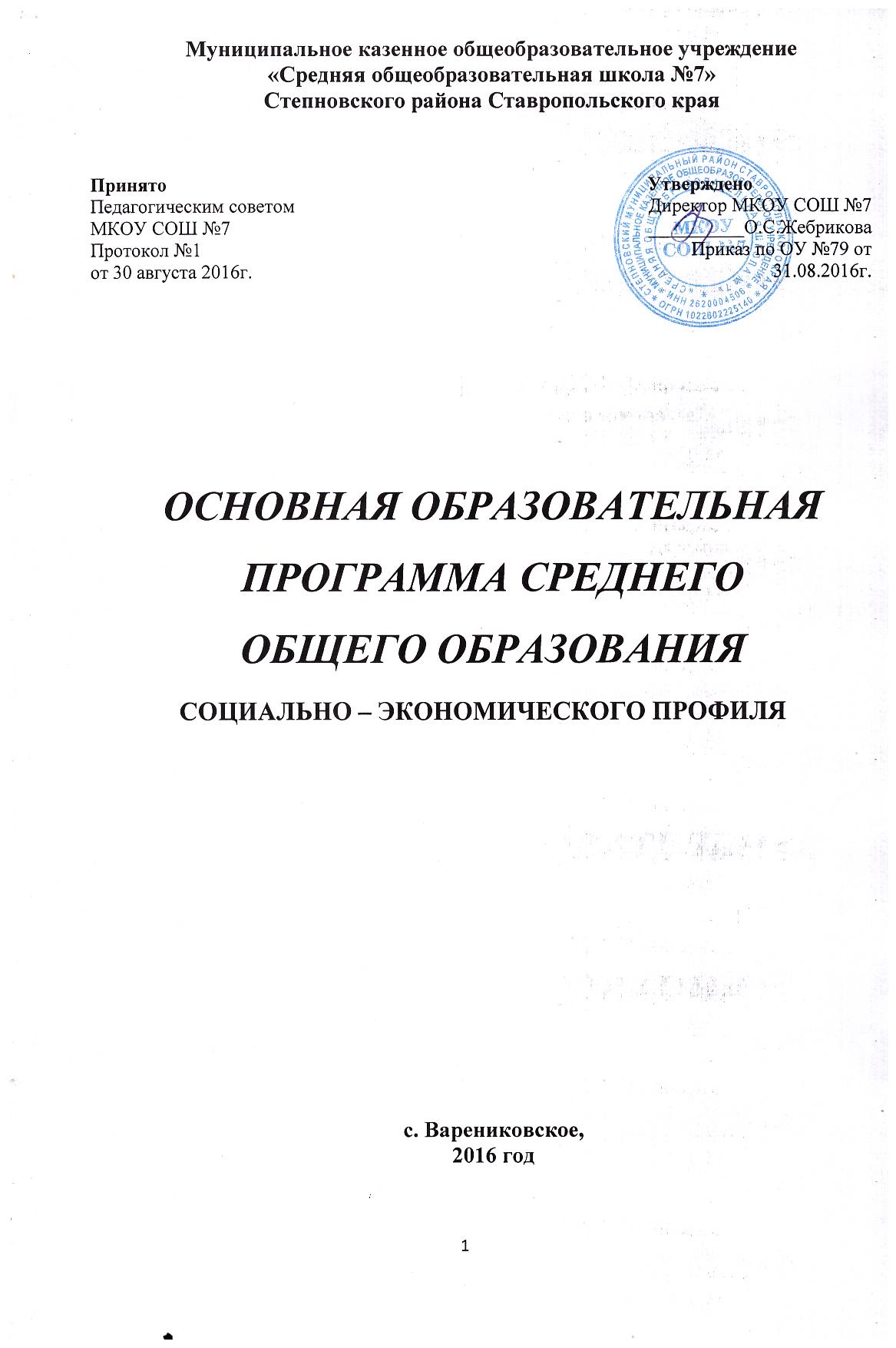 ОГЛАВЛЕНИЕОБРАЗОВАТЕЛЬНАЯ ПРОГРАММА
СРЕДНЕГО ОБЩЕГО ОБРАЗОВАНИЯ социально-экономического профиля	3Учебный план среднего общего образования социально-экономического профиля	 5Учебно–методический комплекс	 16Организационно-педагогические условия реализации образовательной программы	 22Формы аттестации, контроля и учёта учебных достижений обучающихся в урочной и      внеурочной деятельности	……………………………………………………………………….23Ожидаемый результат реализации образовательной программы………………………………..   24Программа воспитания обучающихся
на ступени среднего общего образования	25Управление реализацией образовательной программы	 32ОБРАЗОВАТЕЛЬНАЯ ПРОГРАММА
СРЕДНЕГО ОБЩЕГО ОБРАЗОВАНИЯСОЦИАЛЬНО-ЭКОНОМИЧЕСКОГО ПРОФИЛЯНаправленность (наименование образовательной программы) – общеобразовательная программа. Вид – основная Уровень   - среднее  общее образование социально-экономического профиля (10-11 классы)  Целевое назначение.Главное назначение средней школы – завершение образовательной подготовки обучающихся в соответствии с государственным образовательным стандартом, формирование общей культуры, духовно – нравственного развития личности обучающегося, их адаптации к жизни в обществе, создание основы для осознанного выбора и последующего освоения профессиональных образовательных программ, воспитание гражданственности, трудолюбия, уважения к правам и свободам человека, любви к Родине, семье, к окружающей природе, формирование здорового образа жизни. Задачи для реализации общеобразовательной программы среднего (полного) общего образования социально-экономического профиляСоздать оптимальные психолого-педагогические условия для получения обучающимися среднего общего образования в соответствии с государственным образовательным стандартом.Продолжить работу по развитию интереса к познанию и творческих способностей обучающихся.Сформировать навыки самостоятельной учебной деятельности на основе дифференцированного обучения, умение производить контроль и самоконтроль, оценку и самооценку.Ориентировать обучающихся на дальнейший выбор получения образования о профессии на основе психолого-педагогической диагностики.Сформировать готовность и способность обучающихся открыто выражать и отстаивать свою позицию, целеустремленность и настойчивость в достижении результата, проявлять критичность к собственным намерениям и поступкам.Сформировать потребности здорового образа жизни.Адресность образовательной программы.Возраст обучающихся 16-18 лет. Уровень готовности обучающихся к усвоению образовательной программы: успешное освоение общеобразовательной программы основного общего образования. При приеме в Учреждение на ступень среднего общего образования социально-экономического профиля родители (законные представители) обучающегося или сам обучающийся   представляют:  - заявление обучающегося или его родителя (законного представителя) на имя директора о приеме обучающегося в  Учреждение;- аттестат об основном общем образовании обучающегося;-  оригинал свидетельства о рождении (паспорта) обучающегося.   Прием обучающихся в 10 - 11 классы Учреждения  в порядке перевода из другого образовательного учреждения, реализующего  образовательную  программу   соответствующего  уровня, осуществляется при согласии  Учреждения и успешном прохождении обучающимся аттестации.  В профильные класс Учреждения принимаются обучающиеся, имеющие аттестат об основном общем образовании, независимо от места их проживания. Порядок приема в профильные классы в части, не урегулированной Законом «Об образовании», определяется Учреждением на основании  Положения о профильных классах.Прием в профильные классы производится по заявлению обучающихся на конкурсной основе. Конкурс осуществляется на основании рейтинга отметок в аттестатах по предметам,  которые будут изучаться на профильном уровне. Вне конкурса принимаются победители районных олимпиад, хотя бы по одному предмету, который будет изучаться на профильном уровне. Срок освоения образовательной программы среднего общего образования социально-экономического профиля - 2 года.1.Учебный план среднего общего образованиясоциально-экономического профиляПояснительная записка            Данный учебный план разработаны для реализации общеобразовательной программысреднего общего образования  социально-экономического профиля   (10-11 классы). 	Основой для разработки планов являются федеральный базисный учебный план, утверждённый приказом Минобразования РФ от 09.03.2004 №1312 (с последующими изменениями); региональный базисный учебный план для  общеобразовательных учреждений. Учебный план  рассчитан на шестидневную учебную неделю в 10-11 классах с учетом интересов участников образовательного процесса. Максимальная нагрузка обучающихся соответствует выбранной учебной неделе:   10 класс – 37 часов  11 класс – 37 часовУчебный план составлен с учётом требований СанПиН 2.4.2.2821-10 "Санитарно-эпидемиологические требования к условиям и организации обучения в общеобразовательных учреждениях".В учебных планах имеются все образовательные области и предметы, предусмотренные федеральным и региональным базисными учебными планами: Особенностями базисного учебного плана являются переход на профильное обучение на третьей ступени обучения.В 2015-2016 учебном году открыт профильный 10 класс, состоящий из одной группы социально-экономического профиля. В 2016-2017 учебном году профиль реализуется в 11 классе, вновь произведён набор в профильный 10 класс – социально-экономический профиль. При подготовке учебного плана  по общеобразовательной программе среднего  общего образования   социально-экономического профиля (10-11классы) использован Примерный  учебный план для социально-экономического профиля.            Обязательные учебные предметы на базовом уровне посещают обучающиеся профильных классов вместе. При изучении учебных предметов на профильном уровне обучающиеся делятся на группы.            Учебный план состоит из федерального компонента и компонента образовательного учреждения.В федеральный компонент включены все образовательные области, предусмотренные федеральным базисным учебным планом.  Часы регионального компонента используются: а) на элективные курсы   10   класс – 5 часов, 11 класс   -  5 часов.Русский язык (подготовка к ЕГЭ)Математика (подготовка к ЕГЭ)Физика (подготовка к ЕГЭ)Химия (подготовка к ЕГЭ)Биология (подготовка к ЕГЭ)Примерный учебный план социально-экономического профиля Учебные предметы федерального компонента представлены на двух уровнях - базовом и профильном. Оба уровня имеют общеобразовательный характер, однако они ориентированы на приоритетное решение разных комплексов задач.Базовый уровень учебного предмета ориентирован на формирование общей культуры и в большей степени связан с мировоззренческими, воспитательными, развивающими задачами общего образования, задачами социализации и развития представлений обучающихся о перспективах профессионального образования и будущей профессиональной деятельности. Профильный уровень учебного предмета выбирается исходя из личных склонностей, потребностей обучающегося и ориентирован на его подготовку к последующему профессиональному образованию или профессиональной деятельности и приобретение практического опыта деятельности, предшествующей профессиональной.2.Учебно–методический комплексПо предметам: русский язык, литература, иностранный язык, математика, история, обществознание, география, физика, химия, биология, экономика,  право,  мировая художественная культура, основы безопасности жизнедеятельности, норматив обеспеченности составляет 1 учебник на 1 ученика.По предметам: информатика и ИКТ, технология, физическая культура, учебники выдаются на кабинет из расчета не менее 15 экземпляров и используются в соответствии с режимом работы кабинета.В связи с использованием учебников по изобразительному искусству, музыке, физической культуре, технологии, ОБЖ только в урочной деятельности, без подготовки домашних заданий по этим учебникам, наличие учебного пособия у каждого обучающегося необязательно. Учебники по данным предметам приобретаются в расчете 1 комплект на класс.3.Организационно-педагогические условия реализации программыНормативные              Учебный год начинается 1 сентября. Если это число приходится на выходной день, то в этом случае учебный год начинается  в первый следующий за ним рабочий день.              Продолжительность учебного года на третьей ступени по освоению программы среднего общего образования составляет не менее 34 недель без учета государственной (итоговой) аттестации.     Для обучающихся  10-11 классов учебный год делится на  2 полугодия, учебная деятельность организуется по  шестидневной рабочей неделе. Режим работыПродолжительность уроков – 40 минут.Начало учебных занятий – 8. 30.Продолжительность перемен - 10 минут; после  4 и 5 уроков – большая перемена продолжительностью 20 минут.Продолжительность каникул в течение учебного года составляет не менее 30 календарных дней; летом – не менее 8 недель.Факультативные, групповые и индивидуальные занятия осуществляются в течение недели по расписанию, продолжительность перерыва между последним уроком и индивидуальными консультациями – 45 минут.Действует кабинетная система с закреплением за каждым классом конкретного кабинета (классной комнаты) для проведения классных часов, внеклассных мероприятий и родительских собраний.	Наполняемость классов в школе составляет 25 обучающихся. При наличии необходимых условий и средств по согласованию с Учредителем возможно комплектование классов и групп продленного дня с наполняемостью менее 25  человек.  При проведении занятий по иностранному языку, информатике, физике и химии (во время практических занятий) допускается деление класса на 2 группы, если наполняемость класса составляет не менее 25  человек.  При наличии необходимых условий и средств возможно деление на группы классов с меньшей наполняемостью.  Формы организации учебного процесса.          С учетом потребностей и возможностей личности общеобразовательные программы в школе могут осваиваться в очной форме,  в форме семейного образования, самообразования, экстерната, в форме очной, очно-заочной (вечерней), заочной. Допускается сочетание различных форм получения образования.  	Школа на основании медицинских заключений, с согласия родителей осуществляет перевод обучающихся на индивидуальное обучение на дому по соответствующим основным общеобразовательным программам. Организация индивидуального обучения регламентируется соответствующим положением,  приказами Управления образования и директора школы с учетом соответствующих нормативов.Медико – психолого – педагогическое сопровождениеМедицинский работник – фельдшер ФГБУЗ «Центральная районная больница», инспектор по делам несовершеннолетних,  участковый уполномоченный – сотрудники МО МВД России по Степновскому району -   вместе с педагогами школы проводят большую  профилактическую работу с обучающимися и их родителями, что позволяет сохранить контингент обучающихся.Медико – психолого – педагогическая диагностика:Социальная:посещение семей детей «группы риска» - классный руководитель, инспектор по делам несовершеннолетних, участковый уполномоченный;посещение «проблемных» семей – классный руководитель, инспектор по делам несовершеннолетних, участковый уполномоченный, мобильные группы родителей;посещение семей по просьбе родителей – классные руководители,  инспектор по делам несовершеннолетних, участковый уполномоченный, мобильные группы родителей;мониторинг удовлетворенности условиями организации образовательного процесса обучающихся, родителей и учителей.Педагогическая:посещение уроков педагогов администрацией школы;мониторинг сформированности ЗУН через систему контрольных и срезовых работ;анализ результатов промежуточной и государственной (итоговой) аттестации обучающихся (педагогический совет, совещания при директоре, заседания методических объединений)тестирование уровня воспитанности обучающихся;мониторинг эффективности использования информационно-коммуникационных технологий в образовательном процессеМедицинская:углубленный медицинский осмотр  обучающихся (по графику поликлиники);осмотр обучающихся перед проведением плановых прививок;предупредительный осмотр обучающихся медицинским работником (ежедневный обход классов во время эпидемий).Психологическая:индивидуально по инициативе учителя и письменного согласия родителей обучающегося.4.Формы аттестации, контроля и учета учебных достижений обучающихся в урочной и внеурочной деятельностиФормы аттестацииОбучение в 10-11 классах сопровождается текущей и промежуточной аттестацией за каждое полугодие (семестр) и год. Система оценок при промежуточной аттестации и текущем учете знаний пятибалльная, с использованием отметок: 1 – «полное незнание изучаемого материала или отказ отвечать», 2 – «неудовлетворительно», 3 – «удовлетворительно», 4 – «хорошо», 5 – «отлично». Оценка фактических знаний, умений, навыков обучающихся производится учителями по итогам устного, письменного или комбинированного контроля. При окончании изучения темы, курса возможно проведение контрольной работы или зачета. График проведения текущих, полугодовых и годовых контрольных работ и зачетов согласуется с заместителем директора по учебно - воспитательной работе. Отметки при текущей и промежуточной аттестации выставляются в дневники обучающихся, доводятся до сведения родителей (законных представителей).В 10, 11 классах проводятся проверочные работы за год по  трём предметам.             Проверочные работы проводятся в апреле-мае или по завершению изучения курса. Проверочные работы могут проводиться в форме контрольной работы, диктанта, сочинения, изложения, комбинированного опроса, зачета, общественного смотра знаний, теста и других. Предметы, по которым проводятся проверочные работы, и формы проверочных работ определяются на педагогическом совете до 1 апреля. На проверочные работы приглашаются представители родителей данного класса.Классные руководители доводят до сведения  обучающихся  и их родителей  полугодовые, годовые отметки и решение педагогического совета  школы о переводе  обучающегося,  в случае неудовлетворительных результатов учебного года – в письменном виде  под роспись родителей с указанием даты ознакомления. Письменное извещение родителям о неудовлетворительных результатах учебного года хранится в личном деле обучающегося.             В случае несогласия обучающихся и их родителей с выставленной учителем от-  меткой за  полугодие  или год она может быть пересмотрена. Для пересмотра на основании письменного заявления родителей обучающихся 10,  11 классов Управляющим советом школы создается комиссия, которая на основании Положения о конфликтной комиссии по вопросам разрешения споров между участниками образовательного процесса МКОУ СОШ № 7 принимает решение.Государственная итоговая аттестация обучающихся, освоивших образовательные программы среднего общего образования, проводится в форме единого государственного экзамена. Иные формы проведения государственной итоговой аттестации установлены для обучающихся с ограниченными возможностями здоровья, освоивших образовательные программы среднего общего образования. Лицам, сдавшим единый государственный экзамен, выдается свидетельство о результатах единого государственного экзамена. Лицам, не завершившим образование данного уровня, не прошедшим государственной (итоговой) аттестации или получившим на государственной итоговой аттестации неудовлетворительный результат, выдается справка установленного образца.5.Ожидаемый результат реализации образовательной программыВедущие планируемые результаты  реализации образовательной программыКомпетентностный подход, реализуемый в образовательном процессе  при реализации программы среднего (полного) общего образования, позволяет ожидать следующие образовательные результаты:достижение стандарта среднего общего образования социально-экономического профиля на уровне компетентности (повышенный уровень образованности в избранной профильной области знаний, включающий методологическую и допрофессиональную компетентность в совокупности с общекультурным развитием и социальной зрелостью выпускника), а именно:овладение  обучающимися научной картиной мира, включающей понятия, законы и закономерности, явления и научные факты;овладение обучающимися межпредметными знаниями и умениями, необходимыми для поисковой, творческой, организационной и практической деятельности; достаточно высокого уровня умения действовать ответственно и самостоятельно;готовности к образовательному и профессиональному самоопределению;способности оценивать свою деятельность относительно разнообразных требований, в том числе проводить ее адекватную самооценку;освоения видов, форм и различных ресурсов учебно-образовательной деятельности, адекватных планам на будущее;понимание  особенностей выбранной профессии;достижение такого уровня образованности в предметных областях знания, который позволит обучающимся успешно поступить в вузы и продолжать в них обучение:сформированность основных ключевых компетенций и получение социально-значимых достижений в творческой деятельности, способствующих развитию качеств личности, необходимых человеку для успешной самореализации.Возможные варианты выбора образовательной программы при изменении образовательного маршрута.Обучающиеся 10 классов, освоившие в полном объеме образовательную программу учебного года, переводятся в следующий класс. Обучающиеся на ступени среднего общего образования, имеющие по итогам учебного года академическую задолженность по одному предмету, переводятся в следующий класс условно. Обучающиеся обязаны ликвидировать академическую задолженность в течение следующего учебного года. Школа обязана создать условия обучающимся для ликвидации этой задолженности и обеспечить контроль за своевременностью ее ликвидации. Обучающиеся на ступени среднего общего образовании, не освоившие образовательные программы учебного года по очной форме обучения и имеющие академическую задолженность по двум и более предметам, или условно переведенные в следующий класс и не ликвидировавшие академической задолженности по одному предмету, продолжают образование в иных формах. На основании решения педагогического совета отчислению из контингента обучающихся школы подлежат:все обучающиеся 11 классов, успешно прошедшие государственную итоговую аттестацию и получившие документ государственного образца о среднем общем образовании, а также не завершившие среднего общего образования, не прошедшие государственную итоговую аттестацию и получившие справку об обучении в образовательном учреждении установленного образца.на основании заявления обучающегося или родителей (законных представителей) и справки из образовательного учреждения – обучающиеся 10-11 классов, поступившие в другие образовательные учреждения.на основании решения суда или других уполномоченных органов – обучающиеся, направленные в специальные школы (реабилитационные центры) для детей с общественно – опасным поведением. Программа духовно-нравственного воспитания и развития обучающихся на ступени среднего общего образования социально-экономического профиляПрограмма духовно-нравственного воспитания и развития обучающихся МКОУ  СОШ №7 на ступени среднего общего образования построена на основе базовых национальных ценностей российского общества, таких, как патриотизм, социальная солидарность, гражданственность, семья, здоровье, труд и творчество, наука, искусство, природа, человечество, и направлена на развитие и воспитание личности, осознающей ответственность за настоящее и будущее своей страны. Воспитательная деятельность школы ориентирована на  позитивную социализацию подрастающего поколения, его духовно-нравственное становление, воспитание школьников гражданами российского демократического общества, способными реализовывать свой личностный потенциал в интересах общественного и личного прогресса, осуществлять самостоятельный выбор в пользу гуманистических общечеловеческих и национальных ценностей.Программа духовно-нравственного воспитания и развития обучающихся разработана на основании Конституции РФ, Конвенции ООН о правах ребёнка, в соответствии с требованиями Закона «Об образовании»,  Концепции духовно-нравственного развития и воспитания личности гражданина России,  опыта воспитательной работы МКОУ  СОШ №7  с учётом региональных потребностей и запросов участников образовательного процесса, возможностей социальных партнёров школы.Программа предусматривает формирование нравственного уклада школьной жизни, обеспечивающего создание соответствующей социальной среды развития обучающихся. Программа включает воспитательную учебную и внеучебную социально значимую деятельность обучающихся.Программа способствует развитию самообразовательных навыков и особенно навыков самоорганизации и самовоспитания; нравственное, физическое и духовное становление выпускников, полное раскрытие и развитие их способностей; формирование психологической и интеллектуальной готовность их к профессиональному и личностному самоопределению.В основе Программы компетентностный подход, который обеспечивает:формирование готовности обучающихся к саморазвитию; активную деятельность обучающихся.Цель воспитания обучающихся: социально-педагогическая поддержка становления и развития высоконравственного, ответственного, творческого, инициативного, компетентного гражданина России.Задачи:реализация творческого потенциала, осознание целей и смысла своей жизни;формирование умения учиться, готовности продолжить обучение после школы, потребности в углубленном изучении избранной области знаний, их самостоятельном добывании;укрепление позитивной нравственной самооценки, самоуважения и жизненного оптимизма;развитие эстетических потребностей, ценностей и чувств;развитие способности к самостоятельным поступкам и действиям, совершаемым на основе морального выбора, к принятию ответственности за их результаты; развитие трудолюбия, способности к преодолению трудностей, целеустремлённости и настойчивости в достижении результата;формирование творческого отношения к учёбе, труду, социальной деятельности;формирование готовности к профессиональному самоопределению, самоутверждению и самореализации во взрослой жизни;формирование культуры здорового и безопасного образа жизни.развитие патриотизма и гражданской солидарности;развитие навыков и умений организации и осуществления сотрудничества с педагогами, сверстниками, родителями, старшими и младшими в решении личностно и социально значимых проблем на основе знаний, полученных в процессе образования;формирование социальных компетенций, необходимых для конструктивного, успешного и ответственного поведения в обществе;развитие доброжелательности и эмоциональной отзывчивости, понимания и сопереживания другим людям, приобретение опыта оказания помощи другим людям; укрепление у обучающегося уважительного отношения к родителям, осознанного, заботливого отношения к старшим и младшим;Направления воспитательной деятельности Развитие и воспитание обучающихся осуществляется по следующим направлениям: • воспитание гражданственности, патриотизма, уважения к правам, свободам и обязанностям человека (ценности: любовь к России, своему народу, своему краю, гражданское общество, поликультурный мир, свобода личная и национальная, доверие к людям, институтам государства и гражданского общества, социальная солидарность, мир во всём мире, многообразие и уважение культур и народов);• воспитание культуры здорового и безопасного образа жизни,  экологической культуры (ценности: жизнь во всех её проявлениях; экологическая безопасность; экологическая грамотность; физическое, физиологическое, репродуктивное, психическое, социально-психологическое, духовное здоровье; экологическая культура; экологически целесообразный здоровый и безопасный образ жизни; ресурсосбережение; экологическая этика; экологическая ответственность; социальное партнёрство для улучшения экологического качества окружающей среды; устойчивое развитие общества в гармонии с природой); • воспитание социальной ответственности и компетентности (ценности: правовое государство, демократическое государство, социальное государство, закон и правопорядок, социальная компетентность, социальная ответственность, служение Отечеству, ответственность за настоящее и будущее своей страны);• воспитание нравственных чувств, убеждений, этического сознания (ценности: нравственный выбор; жизнь и смысл жизни; справедливость; милосердие; честь; достоинство; уважение родителей; уважение достоинства другого человека, равноправие, ответственность, любовь и верность; забота о старших и младших; свобода совести и вероисповедания; толерантность, представление о светской этике, вере, духовности, религиозной жизни человека, ценностях религиозного мировоззрения, формируемое на основе межконфессионального диалога; духовно-нравственное развитие личности);• воспитание трудолюбия, сознательного, творческого отношения к образованию, труду и жизни, подготовка к сознательному выбору профессии (ценности: научное знание, стремление к познанию и истине, научная картина мира, нравственный смысл учения и самообразования, интеллектуальное развитие личности; уважение к труду и людям труда; нравственный смысл труда, творчество и созидание; целеустремлённость и настойчивость, бережливость, выбор профессии);• воспитание ценностного отношения к прекрасному, формирование основ эстетической культуры — эстетическое воспитание (ценности: красота, гармония, духовный мир человека, самовыражение личности в творчестве и искусстве, эстетическое развитие личности).Данные  направления воспитания и социализации дополняют друг друга и обеспечивают развитие личности на основе отечественных духовных, нравственных и культурных традиций. В качестве приоритетных направлений при работе с учащимися нами выбраны:работа, направленная на сохранение и укрепление здоровья;гражданско-патриотическое воспитание;социализация обучающихся.Виды деятельности и формы занятий с обучающимисяПрограмма воспитания обучающихся на ступени основного общего образования   реализуются через:учебный  процесс;систему  различных  дел  и  мероприятий,  организацию  школьного ученического самоуправления;систему  дополнительного  образования  в  школе и вне  ее; работу с родителями;работу  с  социумом (взаимодействие с объединениями города).Одной из важных составляющих процесса воспитания ребёнка является урок. На уроке дети учатся работать, анализировать, утверждают своё «Я», обретая самооценку и способность к саморегулированию поведения и деятельности. Важно видеть воспитательный потенциал в каждом учебном предмете. Учитель средствами своего предмета раскрывает школьникам современное видение жизни, формирует отношение к различным явлениям. Внеурочная деятельность есть неотъемлемая часть воспитательной работы в школе, столь же приоритетная, как и учебная.         Внеурочная деятельность в предметных областях планируется методическими объединениями школы и организуется в течение года. Внеклассная работа осуществляется классными руководителями, педагогом-организатором, школьным библиотекарем, учителями физической культуры, преподавателем-организатором ОБЖ, педагогами ДО школы.Работа планируется в начале учебного года, при необходимости корректируется. Традиционные школьные мероприятия с учащимися:Праздник «День знаний»;Мероприятия, посв. Дню Учителя;Выборы в  Совет лидеров;Школьные ученические  конференции;   Мероприятия, посв. Дню матери и Дню отца;Новогодняя дискотека для старшеклассников;Добровольческая акция «Дети-детям»;Праздничная почта.  День Св. Валентина;Патриотическая акция «Подарок солдату. Письмо солдату»; Встречи с интересными людьми;Акция по благоустройству школы. Субботник;Вечер встречи школьных друзей;Мероприятия, посв. Дню Победы;Праздник  Последнего звонка;Выпускной вечер;Творческие конкурсы (литературные, художественные), выставки работ.В течение года планируются тематические классные часы, посвящённые значимым событиям в жизни классов, школы, города, страны:Всероссийский праздник «День знаний»День пожилого человека «Урок занятости» Международный день учителяДень памяти Героя России С.А.Преминина. День народного единстваВсемирный день ребенкаМеждународный день толерантностиДень матери РоссииВсемирный день борьбы со СПИДомМеждународный день прав человекаДень отцаПатриотическая акция «Подарок солдату. Письмо солдату»День защитников ОтечестваУроки мужества: День памяти моряков- подводников, Трагедия на ЧАЭСМеждународный день борьбы с наркоманией и наркобизнесомМеждународный женский день День Победы Международный день семьиМеждународный день защиты детейПрофилактика ДДТТ Профилактика правонарушенийПрофориентационные встречи с представителями центра занятости, вузов  области;Классные часы, вечера посвящённые подведению итогов четверти, годаВ школе реализуются проекты:  «Спешите делать длобрые дела»«Встречи с интересными людьми».Мероприятия на каждый учебный год уточняются (согласно годовому плану работы школы). В течение года школьники принимают участие в школьных, муниципальных, региональных и федеральных конкурсах, смотрах, выставках, акциях, олимпиадах, конференциях.Процесс воспитания понимается нами как сознательно организуемое взаимодействие педагогов и воспитанников, организация и стимулирование активной деятельности обучающихся по овладению ими социальным и духовным опытом, ценностями, отношениями. При организации внеурочной деятельности учащихся уделяется внимание активной деятельности школьников. В школе действует Совет лидеров обучающихся, развивается ученическое самоуправление.Программа духовно-нравственного воспитания и развития способствует целенаправленному формированию интереса к различным областям знания и видам деятельности, организации системы проб подростками своих возможностей (программы учебно-исследовательской и проектной деятельности; программы внеурочной деятельности; программы профессиональной ориентации; программы дополнительного образования); целенаправленному формированию представлений о рынке труда, требованиям к  профессиям и изучение личных качеств обучающихся; соотнесению своих интересов, склонностей, личностных качеств, уровня подготовки с требованиями профессиональной деятельности и, как следствие, готовности к осознанному выбору профессионального пути. Дополняет школьную систему  воспитания, способствуя всестороннему, более глубокому развитию учащихся, индивидуальному саморазвитию – система дополнительного образования. Занятость учащихся в ДО обеспечивается через организацию кружков и спортивных секций учителями школы.Дополнительное образование удовлетворяет потребности в познании и общении, позволяет индивидуализировать процесс социализации подростков, продуктивно организует свободное время, актуализирует работу школы в интересах ученика, содействует развитию его индивидуальности и является составной частью процесса обучения и воспитания. Для обеспечения сохранения и развития связи, преемственности, непрерывности и органичной корректировки идущего в семье процесса воспитания, школа сотрудничает с семьями учащихся. Сотрудничество способствует организации общего, открытого школьно-семейного пространства воспитания.Направления сотрудничества:- Повышение педагогической культуры родителей  (законных представителей) учащихся (родительское собрание, родительская конференция, индивидуальные консультации, тематические расширенные педагогические советы, классные и общешкольные родительские лектории, выпуск информационных материалов, публичный докладов школы по итогам работы за год.- Совершенствования межличностных отношений педагогов, учащихся и родителей путем организации совместных мероприятий, праздников, акций  (спортивные праздники, концерт ко Дню матери,  праздник Последнего звонка и Выпускной).- Расширение партнерских взаимоотношений с родителями путем привлечения их к деятельности в составе Управляющего совета школы; активизации деятельности общешкольного и классных родительских комитетов, организации кружков и секций.Совместная деятельность школы с предприятиями, общественными организациями, системой дополнительного образованияСоциальные ожидания подростков связаны с успешностью, признанием со стороны семьи и сверстников, состоятельностью и самостоятельностью в реализации собственных замыслов. Социальная деятельность обучающихся обеспечивается социальной средой школы и укладом школьной жизни. Предпосылки, характеризующие особенность программы воспитания обучающихся школы: формирование уклада и традиций школы, ориентированных на создание системы общественных отношений обучающихся, учителей и родителей в духе гражданско-патриотических ценностей, партнёрства и сотрудничества;развитие социального партнёрства с общественными организациями, ДОД, культуры и спорта для расширения поля социального взаимодействия обучающихся;координация деятельности школьников, учителей, родителей, сотрудников школы, представителей общественных и иных организаций и создание условий для организованной деятельности школьных социальных групп.В школе организована деятельность по:обеспечению целенаправленности, системности и непрерывности процесса социализации обучающихся;обеспечению разнообразия форм педагогической поддержки социальной деятельности, создающей условия для личностного роста обучающихся, продуктивного изменения поведения;созданию условий для социальной деятельности обучающихся в процессе обучения и воспитания;использованию социальной деятельности как ведущего фактора формирования личности обучающегося;использованию роли коллектива в формировании идейно-нравственной ориентации личности обучающегося, его социальной и гражданской позиции;стимулированию сознательных социальных инициатив и деятельности обучающихся с опорой на мотив деятельности (желание, осознание необходимости, интерес и др.).Школа сотрудничает с ДОД, учреждениями культуры и спорта Участие детей в творческих коллективах по интересам  позволяет каждому школьнику найти занятие, соответствующее его природным склонностям, добиться успеха и на этой основе повысить собственную самооценку и свой статус в глазах сверстников, педагогов, родителей. Занятость учащихся в свободное время содействует развитию самоорганизованности, самодисциплины.Мероприятия,  направленные на реализацию  Программы духовно-нравственного воспитания и развития обучающихся:Обсуждение вопросов воспитательной  работы  школы на административных и  педагогических  советах.Систематическая работа   МО  классных руководителей, педагогов ДОД школы.Сотрудничество с родителями обучающихся.Развитие системы дополнительного образования детей в школе.Сотрудничество с ДОД, культуры и спорта.Совершенствование нормативного, информационного, научно-методического, кадрового; материально-технического обеспечения воспитательного процесса.Педагогические  исследования (мониторинг эффективности воспитательного процесса) в целях совершенствования и корректировки воспитательной  работы.Программа  духовно-нравственного воспитания и развития обучающихся на ступени среднего (полного) общего образования способствует достижению результатов:формированию активной гражданской позиции и ответственного поведения в процессе учебной, внеучебной, внешкольной, общественно значимой деятельности обучающихся;усвоению социального опыта, основных социальных ролей, соответствующих возрасту обучающихся в части освоения норм и правил общественного поведения;формированию у обучающегося собственного конструктивного стиля общественного поведения в ходе педагогически организованного взаимодействия с социальным окружением;достижению уровня физического, социального и духовного развития, адекватного возрасту обучающихся;умению решать социально-культурные задачи (познавательные, морально-нравственные, ценностно-смысловые), специфичные для возраста обучающегося;• поддержанию разнообразных видов и типов отношений в основных сферах своей жизнедеятельности: общение, учёба, игра, спорт, творчество, увлечения (хобби);участию в изменении школьной среды и в изменении доступных сфер жизни окружающего социума;осознанию обучающимися мотивов своей социальной деятельности;их самоопределению, осмысленной профориентации;развитию способности к добровольному выполнению обязательств, как личных, так и основанных на требованиях коллектива; формирование моральных чувств, необходимых привычек поведения, волевых качеств;владению формами и методами самовоспитания: самокритика, самовнушение, самообязательство, самопереключение, эмоционально-мысленный перенос в положение другого человека.Таким образом, обучающиеся  получают представление об общественных ценностях и ориентированных на эти ценности образцах поведения через практику общественных отношений с различными социальными группами и людьми с разными социальными статусами.Мониторинг эффективности реализации программы воспитания обучающихсяМониторинг представляет собой систему диагностических исследований, направленных на комплексную оценку результатов эффективности реализации Программы воспитания и социализации обучающихся школы.В качестве основных показателей и объектов исследования эффективности реализации Программы воспитания обучающихся выступают:1. Особенности развития личности обучающихся.2. Социально-педагогическая среда, общая психологическая атмосфера и нравственный уклад школьной жизни в школе.Оценкой  внеурочной деятельности обучающихся являются результаты участия в смотрах, конкурсах, соревнованиях на разных уровнях.7.Управление реализацией образовательной программыУправление реализацией образовательной программы осуществляется через план работы школы и план внутришкольного контроля. Реализация школьной системы оценки качества образования осуществляется посредством анализа результатов существующих внешних и внутренних процедур и экспертной оценки качества образования.Субъектами управления образовательной программы выступают директор, его заместители, руководители методических объединений, педагогический совет, родительский комитет. Принципы, на которых строится система управления:Отказ от излишней централизации управления.Сочетание административно-командных и демократических методов.Четкое планирование и ответственность всех управленческих структур.Обеспечение гармоничного сочетания управления и самоуправления.Содержание процедуры оценки качества организации образовательного процесса включает в себя мониторинг:Нормативно-правовых условий:Наличие нормативно-правовых оснований для предоставления учреждением образовательных услуг Полнота и лояльность локальной нормативно-правовой базы ОУ Соблюдение рамочных и локальных  нормативно-правовых актов в области образования всеми участниками ОПМатериально-технических условийКомпьютеризация образовательного процессаСоответствие характеристик материально-технической базы ОУ требованиям к организации ОПКадровых условийОбеспеченность квалифицированными кадрами для эффективной реализации ОП Инновационный потенциал педагоговИнформационно-методических условийИнформационная доступность для всех участников ОПФункциональность информационно-методических ресурсов Эффективное использование ИКТ в образовательном процессеУсловий для  здоровьесбережения Психолого-педагогическое сопровождение образовательного процессаСоблюдение санитарно-гигиенических требованийМедицинское сопровождениеФинансово-экономических условийСоответствие финансового обеспечения потребностям ОУСодержание процедуры оценки качества результатов образовательного процесса включает в себя мониторинг качества образования и оценку эффективности деятельности учреждения.Мониторинг качества образования состоит из:Оценки учебных достижений Результатов промежуточной аттестацииРезультатов итоговой аттестацииВнеурочных результатовОценки достижений в области воспитания и социализацииУровень освоения социальных навыков и компетенцийСтепень реализации творческого потенциала обучающихсяПоложительная динамика уровня воспитанностиМониторинг удовлетворенностиОценку эффективности деятельности учреждения состоит из:Внешней (экспертной) оценкиСтепень вовлеченности учреждения в работу системы образования на муниципальном, региональном и федеральном уровняхОценка результативности деятельности учреждения на уровне муниципалитета, региона, ФедерацииВнутренней оценки (самообследования)Мониторинг удовлетворенностиСтепень вовлеченности коллектива учреждения в работу системы образования на муниципальном, региональном и федеральном уровнях Позитивная профессиональная мотивация педагогов           Периодичность проведения оценки качества образования, субъекты оценочной деятельности, формы результатов оценивания, а также номенклатура показателей и параметров качества устанавливаются ежегодно в соответствии с планом работы школы Контроль за реализацией образовательной программыНеобходимость постоянной корректировки образовательной программы вызвана  многими причинами:изменениями государственной политики в сфере образования;изменениями социального заказа;изменениями в кадровом составе педагогов;изменениями в материально – техническом, информационном, учебно – методическом обеспечении учебно – воспитательного процесса в школе. Дополнения и изменения к образовательной программе подлежат обсуждению на  педагогическом совете и утверждаются директором школы.Образовательные областиПредметыФилологияРусский языкЛитература Иностранный  языкМатематикаМатематикаИнформатика и ИКТОбществознаниеИсторияОбществознаниеПравоЭкономикаГеографияЕстествознание ОБЖБиология ХимияФизикаФизическая культураФизическая культура10социально-экономический10социально-экономический10социально-экономический11социально-экономический11социально-экономический11социально-экономическийI. Обязательные учебные предметы на базовом уровнеI. Обязательные учебные предметы на базовом уровнеI. Обязательные учебные предметы на базовом уровнеI. Обязательные учебные предметы на базовом уровнеI. Обязательные учебные предметы на базовом уровнеI. Обязательные учебные предметы на базовом уровнеРусский язык11Русский языкРусский язык1Литература33ЛитератураЛитература3Иностранный язык33Иностранный языкИностранный язык3История22ИсторияИстория2Информатика и ИКТ11Информатика и ИКТИнформатика и ИКТ1Физическая культура33Физическая культураФизическая культура3ОБЖ11ОБЖОБЖ114 ч14 ч14 чII. Учебные предметы по  выбору на базовом или профильном уровняхВариативная частьII. Учебные предметы по  выбору на базовом или профильном уровняхВариативная частьII. Учебные предметы по  выбору на базовом или профильном уровняхВариативная частьII. Учебные предметы по  выбору на базовом или профильном уровняхВариативная частьII. Учебные предметы по  выбору на базовом или профильном уровняхВариативная частьII. Учебные предметы по  выбору на базовом или профильном уровняхВариативная частьПрофильный уровеньПрофильный уровеньПрофильный уровеньПрофильный уровеньПрофильный уровеньПрофильный уровеньМатематика66Математика66Обществознание33Обществознание33Экономика 22Экономика 22Базовый уровеньБазовый уровеньБазовый уровеньБазовый уровеньБазовый уровеньБазовый уровеньПраво11Право--География11География11Физика33Физика33Химия11Химия22Биология11Биология11Итого 32 ч32 ч32ч32чIII.Элективные учебные предметыIII.Элективные учебные предметыIII.Элективные учебные предметыIII.Элективные учебные предметыIII.Элективные учебные предметыIII.Элективные учебные предметыРусский язык (подготовка к ЕГЭ)Математика (подготовка к ЕГЭ)Русский язык (подготовка к ЕГЭ)Математика (подготовка к ЕГЭ)Русский язык (подготовка к ЕГЭ)Математика (подготовка к ЕГЭ)Русский язык (подготовка к ЕГЭ)Математика (подготовка к ЕГЭ)Русский язык (подготовка к ЕГЭ)Математика (подготовка к ЕГЭ)Русский язык (подготовка к ЕГЭ)Математика (подготовка к ЕГЭ)Физика (подготовка к ЕГЭ)Химия (подготовка к ЕГЭ)Биология (подготовка к ЕГЭ)Физика (подготовка к ЕГЭ)Химия (подготовка к ЕГЭ)Биология (подготовка к ЕГЭ)Физика (подготовка к ЕГЭ)Химия (подготовка к ЕГЭ)Биология (подготовка к ЕГЭ)Физика (подготовка к ЕГЭ)Химия (подготовка к ЕГЭ)Биология (подготовка к ЕГЭ)Физика (подготовка к ЕГЭ)Химия (подготовка к ЕГЭ)Биология (подготовка к ЕГЭ)Физика (подготовка к ЕГЭ)Химия (подготовка к ЕГЭ)Биология (подготовка к ЕГЭ)Итого Итого 37 ч37ч.37ч.37ч.Учебный предмет		Целевое предназначение обязательных учебных предметов средней школы (базовый уровень)Русский языкИзучение русского языка направлено на достижение следующих целей:воспитание гражданина и патриота; формирование представления о русском языке как духовной, нравственной и культурной ценности народа; осознание национального своеобразия русского языка; овладение культурой межнационального общения;развитие и совершенствование способности к речевому взаимодействию и социальной адаптации; информационных умений и навыков; навыков самоорганизации и саморазвития; готовности к трудовой деятельности, осознанному выбору профессии;освоение знаний о русском языке как многофункциональной знаковой системе и общественном явлении; языковой норме и ее разновидностях; нормах речевого поведения в различных сферах общения;овладение умениями опознавать, анализировать, классифицировать языковые факты, оценивать их с точки зрения нормативности; различать функциональные разновидности языка и моделировать речевое поведение в соответствии с задачами общения;применение полученных знаний и умений в собственной речевой практике; повышение уровня речевой культуры, орфографической и пунктуационной грамотностиЛитератураИзучение литературы направлено на достижение следующих целей: воспитание духовно развитой личности, готовой к самопознанию и самосовершенствованию, способной к созидательной деятельности в современном мире; формирование гуманистического мировоззрения, национального самосознания, гражданской позиции, чувства патриотизма, любви и уважения к литературе и ценностям отечественной культуры;развитие представлений о специфике литературы в ряду других искусств; культуры читательского восприятия художественного текста, понимания авторской позиции, исторической и эстетической обусловленности литературного процесса; образного и аналитического мышления, эстетических и творческих способностей учащихся, читательских интересов, художественного вкуса; устной и письменной речи учащихся;освоение текстов художественных произведений в единстве содержания и формы, основных историко-литературных сведений и теоретико-литературных понятий; формирование общего представления об историко-литературном процессе;совершенствование умений анализа и интерпретации литературного произведения как художественного целого в его историко-литературной обусловленности с использованием теоретико-литературных знаний; написания сочинений различных типов; поиска, систематизации и использования необходимой информации, в том числе в сети Интернета.Иностранный языкИзучение иностранного языка направлено на достижение следующих целей: дальнейшее развитие иноязычной коммуникативной компетенции (речевой, языковой, социокультурной, компенсаторной, учебно-познавательной):речевая компетенция – совершенствование коммуникативных умений в четырех основных видах речевой деятельности (говорении, аудировании, чтении и письме); умений планировать свое речевое и неречевое поведение;языковая компетенция – овладение новыми языковыми средствами в соответствии с отобранными темами и сферами общения: увеличение объема используемых лексических единиц; развитие навыков оперирования языковыми единицами в коммуникативных целях;социокультурная компетенция – увеличение объема знаний о социокультурной специфике страны/стран изучаемого языка, совершенствование умений строить свое речевое и неречевое поведение адекватно этой специфике, формирование умений выделять общее и специфическое в культуре родной страны и страны изучаемого языка;компенсаторная компетенция – дальнейшее развитие умений выходить из положения в условиях дефицита языковых средств при получении и передаче иноязычной информации;учебно-познавательная компетенция – развитие общих и специальных учебных умений, позволяющих совершенствовать учебную деятельность по овладению иностранным языком, удовлетворять с его помощью познавательные интересы в других областях знания.Информатикаи ИКТИзучение информатики направлено на достижение следующих целей:освоение системы базовых знаний, отражающих вклад информатики в формирование современной научной картины мира, роль информационных процессов в обществе, биологических и технических системах;овладение умениями применять, анализировать, преобразовывать информационные модели реальных объектов и процессов, используя при этом информационные и коммуникационные технологии (ИКТ), в том числе при изучении других школьных дисциплин;развитие познавательных интересов, интеллектуальных и творческих способностей путем освоения и использования методов информатики и средств ИКТ при изучении различных учебных предметов;воспитание ответственного отношения к соблюдению этических и правовых норм информационной деятельности; приобретение опыта использования информационных технологий в индивидуальной и коллективной учебной и познавательной, в том числе проектной деятельностиИсторияИзучение истории направлено на достижение следующих целей: воспитание гражданственности, национальной идентичности, развитие мировоззренческих убеждений учащихся на основе осмысления ими исторически сложившихся культурных, религиозных, этно-национальных традиций, нравственных и социальных установок, идеологических доктрин;развитие способности понимать историческую обусловленность явлений и процессов современного мира, определять собственную позицию по отношению к окружающей реальности, соотносить свои взгляды и принципы с исторически возникшими мировоззренческими системами;освоение систематизированных знаний об истории человечества, формирование целостного представления о месте и роли России во всемирно-историческом процессе;овладение умениями и навыками поиска, систематизации и комплексного анализа исторической информации;формирование исторического мышления – способности рассматривать события и явления с точки зрения их исторической обусловленности, сопоставлять различные версии и оценки исторических событий и личностей, определять собственное отношение к дискуссионным проблемам прошлого и современности.ГеографияИзучение географии направлено на достижение следующих целей:освоение системы географических знаний о целостном, многообразном и динамично изменяющемся мире, взаимосвязи природы, населения и хозяйства на всех территориальных уровнях, географических аспектах глобальных проблем человечества и путях их решения; методах изучения географического пространства, разнообразии его объектов и процессов;овладение умениями сочетать глобальный, региональный и локальный подходы для описания и анализа природных, социально-экономических и геоэкологических процессов и явлений;развитие познавательных интересов, интеллектуальных и творческих способностей посредством ознакомления с важнейшими географическими особенностями и проблемами мира, его регионов и крупнейших стран;воспитание патриотизма, толерантности, уважения к другим народам и культурам; бережного отношения к окружающей среде;использование в практической деятельности и повседневной жизни разнообразных географических методов, знаний и умений, а также географической информации.БиологияИзучение биологии направлено на достижение следующих целей:освоение знаний о биологических системах (клетка, организм, вид, экосистема); истории развития современных представлений о живой природе; выдающихся открытиях в биологической науке; роли биологической науки в формировании современной естественнонаучной картины мира; методах научного познания;овладение умениями обосновывать место и роль биологических знаний в практической деятельности людей, развитии современных технологий; проводить наблюдения за экосистемами с целью их описания и выявления естественных и антропогенных изменений; находить и анализировать информацию о живых объектах; развитие познавательных интересов, интеллектуальных и творческих способностей в процессе изучения выдающихся достижений биологии, вошедших в общечеловеческую культуру; сложных и противоречивых путей развития современных научных взглядов, идей, теорий, концепций, различных гипотез (о сущности и происхождении жизни, человека) в ходе работы с различными источниками информации;воспитание убежденности в возможности познания живой природы, необходимости бережного отношения к природной среде, собственному здоровью; уважения к мнению оппонента при обсуждении биологических проблем;использование приобретенных знаний и умений в повседневной жизни для оценки последствий своей деятельности по отношению к окружающей среде, здоровью других людей и собственному здоровью; обоснования и соблюдения мер профилактики заболеваний, правил поведения в природе.ФизикаИзучение физики направлено на достижение следующих целей:освоение знаний о фундаментальных физических законах и принципах, лежащих в основе современной физической картины мира; наиболее важных открытиях в области физики, оказавших определяющее влияние на развитие техники и технологии; методах научного познания природы; овладение умениями проводить наблюдения, планировать и выполнять эксперименты, выдвигать гипотезы и строить модели; применять полученные знания по физике для объяснения разнообразных физических явлений и свойств веществ; практического использования физических знаний; оценивать достоверность естественнонаучной информации;развитие познавательных интересов, интеллектуальных и творческих способностей в процессе приобретения знаний по физике с использованием различных источников информации и современных информационных технологий; воспитание убежденности в возможности познания законов природы и использования достижений физики на благо развития человеческой цивилизации; необходимости сотрудничества в процессе совместного выполнения задач, уважительного отношения к мнению оппонента при обсуждении проблем естественнонаучного содержания; готовности к морально-этической оценке использования научных достижений, чувства ответственности за защиту окружающей среды;использование приобретенных знаний и умений для решения практических задач повседневной жизни, обеспечения безопасности собственной жизни, рационального природопользования и охраны окружающей среды.ХимияИзучение химии направлено на достижение следующих целей:освоение знаний о химической составляющей естественнонаучной картины мира, важнейших химических понятиях, законах и теориях;овладение умениями применять полученные знания для объяснения разнообразных химических явлений и свойств веществ, оценки роли химии в развитии современных технологий и получении новых материалов;развитие познавательных интересов и интеллектуальных способностей в процессе самостоятельного приобретения химических знаний с использованием различных источников информации, в том числе компьютерных;воспитание убежденности в позитивной роли химии в жизни современного общества, необходимости химически грамотного отношения к своему здоровью и окружающей среде;применение полученных знаний и умений для безопасного использования веществ и материалов в быту, сельском хозяйстве и на производстве, решения практических задач в повседневной жизни, предупреждения явлений, наносящих вред здоровью человека и окружающей среде.ТехнологияИзучение технологии направлено на достижение следующих целей:освоение знаний о составляющих технологической культуры, научной организации производства и труда, методах творческой деятельности, снижении негативных последствий производственной деятельности на окружающую среду и здоровье человека, путях получения профессии и построения профессиональной карьеры; овладение умениями рациональной организации трудовой деятельности, проектирования и изготовления личностно или общественно значимых объектов труда с учетом эстетических и экологических требований; сопоставления профессиональных планов с состоянием здоровья, образовательным потенциалом, личностными особенностями;развитие технического мышления, пространственного воображения, способности к самостоятельному поиску и использованию информации для решения практических задач в сфере технологической деятельности, к анализу трудового процесса в ходе проектирования материальных объектов или услуг; к деловому сотрудничеству в процессе коллективной деятельности;воспитание ответственного отношения к труду и результатам труда; формирование представления о технологии как части общечеловеческой культуры, ее роли в общественном развитии; подготовка к самостоятельной деятельности на рынке труда, товаров и услуг и готовности к продолжению обучения в системе непрерывного профессионального образования.Основы безопасности жизнедеятельностиИзучение основ безопасности жизнедеятельности направлено на достижение следующих целей:освоение знаний о безопасном поведении человека в опасных и чрезвычайных ситуациях природного, техногенного и социального характера; здоровье и здоровом образе жизни; государственной системе защиты населения от опасных и чрезвычайных ситуаций; об обязанностях граждан по защите государства;воспитание ценностного отношения к человеческой жизни и здоровью; чувства уважения к героическому наследию России и ее государственной символике; патриотизма и долга по защите Отечества;развитие черт личности, необходимых для безопасного поведения в чрезвычайных ситуациях и при прохождении военной службы; бдительности по предотвращению актов терроризма; потребности в соблюдении здорового образа жизни; овладение умениями оценивать ситуации, опасные для жизни и здоровья; действовать в чрезвычайных ситуациях; использовать средства индивидуальной и коллективной защиты; оказывать первую медицинскую помощь пострадавшим.Физическая культураИзучение физической культуры направлено на достижение следующих целей: развитие физических качеств и способностей, совершенствование функциональных возможностей организма, укрепление индивидуального здоровья;воспитание бережного отношения к собственному здоровью, потребности в занятиях физкультурно-оздоровительной и спортивно-оздоровительной деятельностью;овладение технологиями современных оздоровительных систем физического воспитания, обогащение индивидуального опыта занятий специально-прикладными физическими упражнениями и базовыми видами спорта; освоение системы знаний о занятиях физической культурой, их роли и значении в формировании здорового образа жизни и социальных ориентаций;приобретение компетентности в физкультурно-оздоровительной и спортивной деятельности, овладение навыками творческого сотрудничества в коллективных формах занятий физическими упражнениями.Учебный предмет		Целевое предназначение обязательных учебных предметов средней (полной) школы ( профильный уровень)МатематикаИзучение математики на профильном уровне направлено на достижение следующих целей: - формирование представлений об идеях и методах математики; о математике как универсальном языке науки, средстве моделирования явлений и процессов;- овладение языком математики в устной и письменной форме, математическими знаниями и умениями, необходимыми для изучения школьных естественнонаучных дисциплин, продолжения образования и освоения избранной специальности на современном уровне;- развитие логического мышления, алгоритмической культуры, пространственного воображения, математического мышления и интуиции, творческих способностей, необходимых для продолжения образования и для самостоятельной деятельности в области математики и ее приложений в будущей профессиональной деятельности;- воспитание средствами математики культуры личности через знакомство с историей развития математики, эволюцией математических идей; понимания значимости математики для научно-технического прогресса.ОбществознаниеИзучение обществознания на профильном уровне направлено на достижение следующих целей: - развитие личности в период ранней юности, ее духовной культуры, социального мышления, познавательного интереса к изучению социально-гуманитарных дисциплин; критического мышления, позволяющего объективно воспринимать социальную информацию и уверенно ориентироваться в ее потоке;- воспитание общероссийской идентичности, гражданственности, социальной ответственности; приверженности к гуманистическим и демократическим ценностям, положенным в основу Конституции Российской Федерации;- освоение системы знаний, составляющих основы философии, социологии, политологии, социальной психологии, необходимых для эффективного взаимодействия с социальной средой и успешного получения последующего профессионального образования и самообразования;- овладение умениями получения и осмысления социальной информации, систематизации полученных данных; освоение способов познавательной, коммуникативной, практической деятельности в характерных социальных ролях;- формирование опыта применения полученных знаний и умений для решения типичных задач в области социальных отношений; в сферах: гражданской и общественной деятельности, межличностных отношений, включая отношения между людьми разных национальностей и вероисповеданий, познавательной, коммуникативной, семейно-бытовой деятельности; для самоопределения в области социальных и гуманитарных наук.ЭкономикаИзучение экономики на профильном уровне направлено на достижение следующих целей: освоение системы знаний об экономической деятельности человека, организации/фирмы и государства, об экономике России, необходимых для дальнейшего изучения экономических дисциплин в системе среднего и высшего профессионального образования или самообразования;- овладение умениями находить и самостоятельно применять информацию, содержащуюся в средствах массовой информации и статистических публикациях, выносить аргументированные суждения по экономическим вопросам с привлечением элементов научного анализа;- развитие экономического мышления, способности критически осмысливать информацию об экономике, государственной экономической политике и вырабатывать собственное аргументированное мнение; способности применять полученные знания для определения экономически рационального поведения в конкретных ситуациях;- воспитание ответственности за экономические решения; уважения к труду и предпринимательской деятельности;- формирование готовности использовать полученные знания и умения для решения типичных экономических задач.Право Изучение права на профильном уровне среднего общего образования направлено на достижение следующих целей:- развитие личности, направленное на формирование правосознания и правовой культуры, социально-правовой активности, внутренней убежденности в необходимости соблюдения норм права, на осознание себя полноправным членом общества, имеющим гарантированные законом права и свободы; содействие развитию профессиональных склонностей;- воспитание гражданской ответственности и чувства собственного достоинства, дисциплинированности, уважения к правам и свободам другого человека, демократическим правовым ценностям и институтам, правопорядку;- освоение системы знаний о праве как науке, о принципах, нормах и институтах права, необходимых для ориентации в российском и мировом нормативно-правовом материале, эффективной реализации прав и законных интересов; ознакомление с содержанием профессиональной юридической деятельности и основными юридическими профессиями;- овладение умениями, необходимыми для применения освоенных знаний и способов деятельности для решения практических задач в социально-правовой сфере, продолжения обучения в системе профессионального образования;- формирование способности и готовности к сознательному и ответственному действию в сфере отношений, урегулированных правом, в том числе к оценке явлений и событий с точки зрения соответствия закону, к самостоятельному принятию решений, правомерной реализации гражданской позиции и несению ответственности.Образовательные области Образовательные предметыОбразовательные предметыОбразовательные предметыКлассКлассАвтор, название, выходные данные учебника        Программа         Программа Кол-во уч-ся, занимающихся по данным учебникамКол-во уч-ся, занимающихся по данным учебникамНаличие учебниковНаличие учебниковНаличие учебниковНаличие учебниковСколько требуется приобрестиСколько требуется приобрестиОбразовательные области Образовательные предметыОбразовательные предметыОбразовательные предметыКлассКлассАвтор, название, выходные данные учебника        Программа         Программа Кол-во уч-ся, занимающихся по данным учебникамКол-во уч-ся, занимающихся по данным учебникамВ биб-лио-течном фондеВ биб-лио-течном фондеВ лич-ном пользованииВ лич-ном пользованииIII. Среднее (полное) образованиеIII. Среднее (полное) образованиеIII. Среднее (полное) образованиеIII. Среднее (полное) образованиеIII. Среднее (полное) образованиеIII. Среднее (полное) образованиеIII. Среднее (полное) образованиеIII. Среднее (полное) образованиеIII. Среднее (полное) образованиеIII. Среднее (полное) образованиеIII. Среднее (полное) образованиеIII. Среднее (полное) образованиеIII. Среднее (полное) образованиеIII. Среднее (полное) образованиеIII. Среднее (полное) образованиеIII. Среднее (полное) образованиеIII. Среднее (полное) образованиеФилологияФилологияРусский язык1010Гольцова Н.Г.Русский  язык. 10-11. -  М.: Русское слово, 2013.Гольцова Н.Г.Русский  язык. 10-11. -  М.: Русское слово, 2013.Гольцова Н.Г.Русский  язык. 10-11. -  М.: Русское слово, 2013.Гольцова Н.Г.Русский язык. Программа курса. 10-11 классы. / Н.Г.Гольцова. - М.: ООО «ТИД «Русское слово – РС», 2008.-16с.Гольцова Н.Г.Русский язык. Программа курса. 10-11 классы. / Н.Г.Гольцова. - М.: ООО «ТИД «Русское слово – РС», 2008.-16с.11111111Русский язык11 11 Гольцова Н.Г.Русский  язык. 10-11. -  М.: Русское слово, 2014.Гольцова Н.Г.Русский  язык. 10-11. -  М.: Русское слово, 2014.Гольцова Н.Г.Русский  язык. 10-11. -  М.: Русское слово, 2014.Гольцова Н.Г.Русский язык. Программа курса. 10-11 классы. / Н.Г.Гольцова. - М.: ООО «ТИД «Русское слово – РС», 2008.-16с.Гольцова Н.Г.Русский язык. Программа курса. 10-11 классы. / Н.Г.Гольцова. - М.: ООО «ТИД «Русское слово – РС», 2008.-16с.10101010Литература10 10 Коровин В.И.Литература:10кл. -  М.: Просвещение, 2013.      Коровин В.И.Литература:10кл. -  М.: Просвещение, 2013.      Коровин В.И.Литература:10кл. -  М.: Просвещение, 2013.      Коровина В. Я. Литература. Программы общеобразовательных учреждений. 5-11 классы (Базовый уровень). 10-11 классы. (Профильный уровень) Коровина В. Я. и др. , под ред. Коровиной В. Я. -  М.: Просвещение.-2007 Коровина В. Я. Литература. Программы общеобразовательных учреждений. 5-11 классы (Базовый уровень). 10-11 классы. (Профильный уровень) Коровина В. Я. и др. , под ред. Коровиной В. Я. -  М.: Просвещение.-2007 11111111Литература11 а,б11 а,бКоровин В.И.Литература:11кл. -  М.: Просвещение, 2013.      Коровин В.И.Литература:11кл. -  М.: Просвещение, 2013.      Коровин В.И.Литература:11кл. -  М.: Просвещение, 2013.      Коровина В. Я. Литература. Программы общеобразовательных учреждений. 5-11 классы (Базовый уровень). 10-11 классы. (Профильный уровень) Коровина В. Я. и др. , под ред. Коровиной В. Я. -  М.: Просвещение.-2007 Коровина В. Я. Литература. Программы общеобразовательных учреждений. 5-11 классы (Базовый уровень). 10-11 классы. (Профильный уровень) Коровина В. Я. и др. , под ред. Коровиной В. Я. -  М.: Просвещение.-2007 10101010Иностранный языкИностранный языкАнглийский язык1010К.И. Кауфман, М.Ю. Кауфман, «Happy English» М.: ТитулК.И. Кауфман, М.Ю. Кауфман, «Happy English» М.: ТитулК.И. Кауфман, М.Ю. Кауфман, «Happy English» М.: ТитулПрограммы общеобразовательных учреждений. Английский язык. 10-11 классы, для учителей общеобразовательных учреждений.-М.: Титул,2010Программы общеобразовательных учреждений. Английский язык. 10-11 классы, для учителей общеобразовательных учреждений.-М.: Титул,201011111111Английский язык11 11 К.И. Кауфман, М.Ю. Кауфман, «Happy English» М.: ТитулК.И. Кауфман, М.Ю. Кауфман, «Happy English» М.: ТитулК.И. Кауфман, М.Ю. Кауфман, «Happy English» М.: ТитулПрограммы общеобразовательных учреждений. Английский язык. 10-11 классы, для учителей общеобразовательных учреждений.-М.: Титул,2010Программы общеобразовательных учреждений. Английский язык. 10-11 классы, для учителей общеобразовательных учреждений.-М.: Титул,201010101010МатематикаМатематикаМатематика 10 10 Мордкович А.Г. и др. Алгебра и начала математического анализа. Профильный уровень. 10 класс. В двух частях.Ч.1. – М.: Мнемозина, 2013.Мордкович А.Г. и др. Алгебра и начала математического анализа. Задачник для учащихся общеобразовательных учреждений. Профильный уровень. 10 класс. В двух частях. Ч.2. – М.: Мнемозина, 2013.Мордкович А.Г. и др. Алгебра и начала математического анализа. Профильный уровень. 10 класс. В двух частях.Ч.1. – М.: Мнемозина, 2013.Мордкович А.Г. и др. Алгебра и начала математического анализа. Задачник для учащихся общеобразовательных учреждений. Профильный уровень. 10 класс. В двух частях. Ч.2. – М.: Мнемозина, 2013.Мордкович А.Г. и др. Алгебра и начала математического анализа. Профильный уровень. 10 класс. В двух частях.Ч.1. – М.: Мнемозина, 2013.Мордкович А.Г. и др. Алгебра и начала математического анализа. Задачник для учащихся общеобразовательных учреждений. Профильный уровень. 10 класс. В двух частях. Ч.2. – М.: Мнемозина, 2013.Программы.  Математика. 5 – 6 классы.  Алгебра. 7 -9 классы. Алгебра и начала математического анализа. 10 -11  классы/авт.-сост. И.И.Зубарева, А.Г. Мордкович. – 2-е изд., - М.: Мнемозина, 2009Программы.  Математика. 5 – 6 классы.  Алгебра. 7 -9 классы. Алгебра и начала математического анализа. 10 -11  классы/авт.-сост. И.И.Зубарева, А.Г. Мордкович. – 2-е изд., - М.: Мнемозина, 200911111111МатематикаМатематикаМатематика 10 10 Погорелов А.В.. и др.Геометрия 10-11.-  М.: Просвещение, 2014Погорелов А.В.. и др.Геометрия 10-11.-  М.: Просвещение, 2014Погорелов А.В.. и др.Геометрия 10-11.-  М.: Просвещение, 2014Программы общеобразоват. учрежден. Геометрия 10 – 11 классы / сост. Т.А.Бурмистрова.- М.: Просвещение, 2010.Программы общеобразоват. учрежден. Геометрия 10 – 11 классы / сост. Т.А.Бурмистрова.- М.: Просвещение, 2010.11111111Математика 1111Мордкович А.Г. и др. Алгебра и начала математического анализа. Профильный уровень. 11 класс. В двух частях. Ч.1.- М.:Мнемозина, 2013.Мордкович А.Г. и др. Алгебра и начала математического анализа. Задачник для учащихся общеобразовательных учреждений. Профильный уровень. 11 класс. В двух частях. Ч.2.-М.:Мнемозина, 2013.Мордкович А.Г. и др. Алгебра и начала математического анализа. Профильный уровень. 11 класс. В двух частях. Ч.1.- М.:Мнемозина, 2013.Мордкович А.Г. и др. Алгебра и начала математического анализа. Задачник для учащихся общеобразовательных учреждений. Профильный уровень. 11 класс. В двух частях. Ч.2.-М.:Мнемозина, 2013.Мордкович А.Г. и др. Алгебра и начала математического анализа. Профильный уровень. 11 класс. В двух частях. Ч.1.- М.:Мнемозина, 2013.Мордкович А.Г. и др. Алгебра и начала математического анализа. Задачник для учащихся общеобразовательных учреждений. Профильный уровень. 11 класс. В двух частях. Ч.2.-М.:Мнемозина, 2013.Программы.  Математика. 5 – 6 классы.  Алгебра. 7 -9 классы. Алгебра и начала математического анализа. 10 -11  классы/авт.-сост. И.И.Зубарева, А.Г. Мордкович. – 2-е изд., - М.: Мнемозина, 2009Программы.  Математика. 5 – 6 классы.  Алгебра. 7 -9 классы. Алгебра и начала математического анализа. 10 -11  классы/авт.-сост. И.И.Зубарева, А.Г. Мордкович. – 2-е изд., - М.: Мнемозина, 200910101010Математика 1111Погорелов А.В.Геометрия 10-11.-  М.: Просвещение, 2014Погорелов А.В.Геометрия 10-11.-  М.: Просвещение, 2014Погорелов А.В.Геометрия 10-11.-  М.: Просвещение, 2014Программы общеобразоват. учрежден. Геометрия 10 – 11 классы / сост. Т.А.Бурмистрова.- М.: Просвещение, 2010.Программы общеобразоват. учрежден. Геометрия 10 – 11 классы / сост. Т.А.Бурмистрова.- М.: Просвещение, 2010.10101010Информатика и ИКТИнформатика и ИКТИнформатика10 10 Семакин И.Г., Хеннер Е.К.Информатика и ИКТ. 10-11 кл. – М.: БИНОМ,  2012Семакин И.Г., Хеннер Е.К.Информатика и ИКТ. 10-11 кл. – М.: БИНОМ,  2012Семакин И.Г., Хеннер Е.К.Информатика и ИКТ. 10-11 кл. – М.: БИНОМ,  2012Программы для общеобразовательныхучреждений.Информатика, 2-11 классы.-М.: Бином, Лаборатория знаний,2009. Программа курса «Информатика и ИКТ» общеобразовательный курс (базовый уровень) для 10-11 классов. Авторы: И.Г. Семакин, Е.К. ХеннерПрограммы для общеобразовательныхучреждений.Информатика, 2-11 классы.-М.: Бином, Лаборатория знаний,2009. Программа курса «Информатика и ИКТ» общеобразовательный курс (базовый уровень) для 10-11 классов. Авторы: И.Г. Семакин, Е.К. Хеннер11111111Информатика11 11 Семакин И.Г., Хеннер Е.К.Информатика и ИКТ. 10-11 кл. – М.: БИНОМ,  2012.Семакин И.Г., Хеннер Е.К.Информатика и ИКТ. 10-11 кл. – М.: БИНОМ,  2012.Семакин И.Г., Хеннер Е.К.Информатика и ИКТ. 10-11 кл. – М.: БИНОМ,  2012.Программы для общеобразовательныхучреждений.Информатика, 2-11 классы.-М.: Бином, Лаборатория знаний,2009. Программа курса «Информатика и ИКТ» общеобразовательный курс (базовый уровень) для 10-11 классов. Авторы: И.Г. Семакин, Е.К. ХеннерПрограммы для общеобразовательныхучреждений.Информатика, 2-11 классы.-М.: Бином, Лаборатория знаний,2009. Программа курса «Информатика и ИКТ» общеобразовательный курс (базовый уровень) для 10-11 классов. Авторы: И.Г. Семакин, Е.К. Хеннер10101010ОбществознаниеОбществознаниеИстория 10 10 Сахаров А.Н., Боханов А.Н.История России: 10 кл. -  М.: Русское слово, 2005.Сахаров А.Н., Боханов А.Н.История России: 10 кл. -  М.: Русское слово, 2005.Сахаров А.Н., Боханов А.Н.История России: 10 кл. -  М.: Русское слово, 2005.Программа Сахаров А.Н., Боханов А.Н. «История России с древнейших времён до конца XIX века. - М.: Русское слово, 2011Программа Сахаров А.Н., Боханов А.Н. «История России с древнейших времён до конца XIX века. - М.: Русское слово, 201111111111История11 11 Загладин Н.В.Всеобщая  история 11 кл. - М.: Русское слово, 2010.Загладин Н.В.Всеобщая  история 11 кл. - М.: Русское слово, 2010.Загладин Н.В.Всеобщая  история 11 кл. - М.: Русское слово, 2010.Примерная программа Министерства образования и науки. (Вестник образования №17, 2004)Примерная программа Министерства образования и науки. (Вестник образования №17, 2004)10101010Обществознание10 10 Боголюбов Л.Н., Аверьянов Ю.И., Городецкая Н.И. и др. / Под ред. Боголюбова Л.Н. Обществознание:10 кл. Базовый уровень.  -  М.: Просвещение, 2010.Боголюбов Л.Н., Аверьянов Ю.И., Городецкая Н.И. и др. / Под ред. Боголюбова Л.Н. Обществознание:10 кл. Базовый уровень.  -  М.: Просвещение, 2010.Боголюбов Л.Н., Аверьянов Ю.И., Городецкая Н.И. и др. / Под ред. Боголюбова Л.Н. Обществознание:10 кл. Базовый уровень.  -  М.: Просвещение, 2010.Боголюбов Л.Н.. и др. Обществознание. 10-11 кл. – М.: Просвещение, 2010.- (Лаборатория обществоведения ИСМО РАО).Боголюбов Л.Н.. и др. Обществознание. 10-11 кл. – М.: Просвещение, 2010.- (Лаборатория обществоведения ИСМО РАО).11111111Обществознание10 10 Боголюбов  Л.Н. / Под ред. Л.Н. Боголюбова, А.Ю. Лазебниковой, Н.М. Смирновой. Обществознание. 10 класс. Профильный уровень. – М.: Просвещение, 2011.   Боголюбов  Л.Н. / Под ред. Л.Н. Боголюбова, А.Ю. Лазебниковой, Н.М. Смирновой. Обществознание. 10 класс. Профильный уровень. – М.: Просвещение, 2011.   Боголюбов  Л.Н. / Под ред. Л.Н. Боголюбова, А.Ю. Лазебниковой, Н.М. Смирновой. Обществознание. 10 класс. Профильный уровень. – М.: Просвещение, 2011.   Боголюбов Л.Н., Иванова Л.Ф., Лазебникова А.Ю. Обществознание. Профильный уровень: 10 класс. – М.: Просвещение, 2010Боголюбов Л.Н., Иванова Л.Ф., Лазебникова А.Ю. Обществознание. Профильный уровень: 10 класс. – М.: Просвещение, 201010101010Обществознание11 11 Боголюбов Л.Н., Городецкая Н.И., Матвеев А.И. / Под ред. Боголюбова Л.Н. Обществознание (базовый уровень):11 кл -  М.: Просвещение, 2010.Боголюбов Л.Н., Городецкая Н.И., Матвеев А.И. / Под ред. Боголюбова Л.Н. Обществознание (базовый уровень):11 кл -  М.: Просвещение, 2010.Боголюбов Л.Н., Городецкая Н.И., Матвеев А.И. / Под ред. Боголюбова Л.Н. Обществознание (базовый уровень):11 кл -  М.: Просвещение, 2010.Боголюбов Л.Н.. и др. Обществознание. 10-11 кл. – М.: Просвещение, 2010.- (Лаборатория обществове-дения ИСМО РАО).Боголюбов Л.Н.. и др. Обществознание. 10-11 кл. – М.: Просвещение, 2010.- (Лаборатория обществове-дения ИСМО РАО).11111111Обществознание11 11 Боголюбов Л.Н., Лазебникова А.Ю., Кинкулькин А.Т. и др./ Под ред. Боголюбова Л.Н. Обществознание. 11 класс. Профильный уровень.- М.: Просвещение, 2011Боголюбов Л.Н., Лазебникова А.Ю., Кинкулькин А.Т. и др./ Под ред. Боголюбова Л.Н. Обществознание. 11 класс. Профильный уровень.- М.: Просвещение, 2011Боголюбов Л.Н., Лазебникова А.Ю., Кинкулькин А.Т. и др./ Под ред. Боголюбова Л.Н. Обществознание. 11 класс. Профильный уровень.- М.: Просвещение, 2011Боголюбов Л.Н., Иванова Л.Ф., Лазебникова А.Ю. Обществознание. Профильный уровень: 11 класс. – М.: Просвещение, 2010Боголюбов Л.Н., Иванова Л.Ф., Лазебникова А.Ю. Обществознание. Профильный уровень: 11 класс. – М.: Просвещение, 201010101010Право10 10 А.Ф. Никитин. Право (профильный уровень): 10 класс. – М.: Просвещение, 2011А.Ф. Никитин. Право (профильный уровень): 10 класс. – М.: Просвещение, 2011А.Ф. Никитин. Право (профильный уровень): 10 класс. – М.: Просвещение, 2011А.Ф. Никитин. Право (профильный уровень): 10 класс. – М.: Просвещение, 2010А.Ф. Никитин. Право (профильный уровень): 10 класс. – М.: Просвещение, 201011111111Право11 11 А.Ф. Никитин. Право (профильный уровень): 11 класс.- М.: Просвещение, 2011А.Ф. Никитин. Право (профильный уровень): 11 класс.- М.: Просвещение, 2011А.Ф. Никитин. Право (профильный уровень): 11 класс.- М.: Просвещение, 2011А.Ф. Никитин. Право (профильный уровень): 11 класс. – М.: Просвещение, 2010А.Ф. Никитин. Право (профильный уровень): 11 класс. – М.: Просвещение, 201010101010Экономика10 10 Иванов, С.И. / Под ред. С.И. Иванова. Экономика. Основы экономической теории. Профильный уровень: 10 – 11 кл. – В 2-х книгах, книга 1. – М.: Вита – Пресс, 2011Иванов, С.И. / Под ред. С.И. Иванова. Экономика. Основы экономической теории. Профильный уровень: 10 – 11 кл. – В 2-х книгах, книга 1. – М.: Вита – Пресс, 2011Иванов, С.И. / Под ред. С.И. Иванова. Экономика. Основы экономической теории. Профильный уровень: 10 – 11 кл. – В 2-х книгах, книга 1. – М.: Вита – Пресс, 2011Иванов С.И., Скляр М.И. Экономика. Основы экономической теории. Профильный уровень: 10-11 класс. – М.: Вита – Пресс, 2008Иванов С.И., Скляр М.И. Экономика. Основы экономической теории. Профильный уровень: 10-11 класс. – М.: Вита – Пресс, 2008111111Экономика11 11 Иванов, С.И. / Под ред. С.И. Иванова. Экономика. Основы экономической теории. Профильный уровень: 10 – 11 кл. – В 2-х книгах, книга 2. – М.: Вита – Пресс, 2011Иванов, С.И. / Под ред. С.И. Иванова. Экономика. Основы экономической теории. Профильный уровень: 10 – 11 кл. – В 2-х книгах, книга 2. – М.: Вита – Пресс, 2011Иванов, С.И. / Под ред. С.И. Иванова. Экономика. Основы экономической теории. Профильный уровень: 10 – 11 кл. – В 2-х книгах, книга 2. – М.: Вита – Пресс, 2011Иванов С.И., Скляр М.И. Экономика. Основы экономической теории. Профильный уровень: 10-11 класс. – М.: Вита – Пресс, 2008Иванов С.И., Скляр М.И. Экономика. Основы экономической теории. Профильный уровень: 10-11 класс. – М.: Вита – Пресс, 2008101010География10 10 Максаковский В.П.Экономическая и социальная геогра-фия мира : 10кл.- М.:  Просвещение, 2010Максаковский В.П.Экономическая и социальная геогра-фия мира : 10кл.- М.:  Просвещение, 2010Максаковский В.П.Экономическая и социальная геогра-фия мира : 10кл.- М.:  Просвещение, 2010Примерная  программа: Сборник нормативных документов. География.- 3-е издание. - М.: Дрофа, 2009.Примерная  программа: Сборник нормативных документов. География.- 3-е издание. - М.: Дрофа, 2009.11111111ЕстествознаниеЕстествознаниеБиология10 10 И.Н. Пономарева, О.А. Корнилова, Т.Е. Лощилина, Биология: 10 кл. Базовый уровень. – М.: Вентана-Граф, 2010И.Н. Пономарева, О.А. Корнилова, Т.Е. Лощилина, Биология: 10 кл. Базовый уровень. – М.: Вентана-Граф, 2010И.Н. Пономарева, О.А. Корнилова, Т.Е. Лощилина, Биология: 10 кл. Базовый уровень. – М.: Вентана-Граф, 2010Программы для  общеобразовательных учреждений к комплекту учебников, созданных под руководством Н.И. Сонина. Биология. 5-11 классы /сост. И.Б. Морзунова. – 3-е изд., стереотип. – М.: Вентана-Граф, 2010. - 254,      с. 163Программы для  общеобразовательных учреждений к комплекту учебников, созданных под руководством Н.И. Сонина. Биология. 5-11 классы /сост. И.Б. Морзунова. – 3-е изд., стереотип. – М.: Вентана-Граф, 2010. - 254,      с. 16311111111Биология11 11 И.Н. Пономарева, О.А. Корнилова, Т.Е. Лощилина, Биология: 11 кл. Базовый уровень. – М.: Вентана-Граф,2010И.Н. Пономарева, О.А. Корнилова, Т.Е. Лощилина, Биология: 11 кл. Базовый уровень. – М.: Вентана-Граф,2010И.Н. Пономарева, О.А. Корнилова, Т.Е. Лощилина, Биология: 11 кл. Базовый уровень. – М.: Вентана-Граф,2010Программы для  общеобразовательных учреждений к комплекту учебников, созданных под руководством Н.И. Сонина. Биология. 5-11 классы /сост. И.Б. Морзунова. – 3-е изд., стереотип. – М.: Вентана - Граф, 2010. - 254,      с. 163Программы для  общеобразовательных учреждений к комплекту учебников, созданных под руководством Н.И. Сонина. Биология. 5-11 классы /сост. И.Б. Морзунова. – 3-е изд., стереотип. – М.: Вентана - Граф, 2010. - 254,      с. 16310101010Физика10 10 Мякишев Г.Я., Буховцев Б.Б., Сотский Н.Н. Физика:10 кл. - М.: Просвещение, 2010, 2011Мякишев Г.Я., Буховцев Б.Б., Сотский Н.Н. Физика:10 кл. - М.: Просвещение, 2010, 2011Мякишев Г.Я., Буховцев Б.Б., Сотский Н.Н. Физика:10 кл. - М.: Просвещение, 2010, 2011Данюшенков В.С., Коршунова О.В. Программа по физике для 10 -11 классов общеобразовательных учреждений. – М.: Просвещение, 2009Данюшенков В.С., Коршунова О.В. Программа по физике для 10 -11 классов общеобразовательных учреждений. – М.: Просвещение, 200911111111Физика11 11 Мякишев Г.Я., Буховцев Б.Б., Чаругин В.М. Физика – М.: Просвещение, 2010.Мякишев Г.Я., Буховцев Б.Б., Чаругин В.М. Физика – М.: Просвещение, 2010.Мякишев Г.Я., Буховцев Б.Б., Чаругин В.М. Физика – М.: Просвещение, 2010.Данюшенков В.С., Коршунова О.В. Программа по физике для 10 -11 классов общеобразовательных учреждений. – М.: Просвещение, 2009Данюшенков В.С., Коршунова О.В. Программа по физике для 10 -11 классов общеобразовательных учреждений. – М.: Просвещение, 200910101010Химия10 10 Рудзитис Г.Е. Химия : 10 кл. - М.:  Просвещение, 2007Рудзитис Г.Е. Химия : 10 кл. - М.:  Просвещение, 2007Рудзитис Г.Е. Химия : 10 кл. - М.:  Просвещение, 2007Габриелян О.С.Программа курса химии для 8-11кл.общеобразовательных  учреждений.  -  М.: Просвещение, 2007Габриелян О.С.Программа курса химии для 8-11кл.общеобразовательных  учреждений.  -  М.: Просвещение, 200711111111Химия1111Рудзитис Г.Е.  Химия : 11 кл. -  М.: Просвещение, 2007Рудзитис Г.Е.  Химия : 11 кл. -  М.: Просвещение, 2007Рудзитис Г.Е.  Химия : 11 кл. -  М.: Просвещение, 2007Габриелян О.С.Программа курса химии для 8-11кл. общеобразовательных  учреждений.  -  М.: Просвещение, 2007Габриелян О.С.Программа курса химии для 8-11кл. общеобразовательных  учреждений.  -  М.: Просвещение, 200710101010Физическая культураФизическая культураФизическая культура10 10 Лях В.И., Зданевич А.А.Физическая культура 10-11 кл./ под  редакцией  В.И. Ляха. – М.: Просвещение, 2010.Лях В.И., Зданевич А.А.Физическая культура 10-11 кл./ под  редакцией  В.И. Ляха. – М.: Просвещение, 2010.Лях В.И., Зданевич А.А.Физическая культура 10-11 кл./ под  редакцией  В.И. Ляха. – М.: Просвещение, 2010.Лях В.И.,  Кофман Л.Б. Комплексная программа физического воспитания учащихся 1-11кл. - 2011Лях В.И.,  Кофман Л.Б. Комплексная программа физического воспитания учащихся 1-11кл. - 2011Физическая культура11 11 Лях В.И., Зданевич А.А.Физическая культура 10-11 кл./ под  редакцией  В.И. Ляха. – М.: Просвещение, 2010.Лях В.И., Зданевич А.А.Физическая культура 10-11 кл./ под  редакцией  В.И. Ляха. – М.: Просвещение, 2010.Лях В.И., Зданевич А.А.Физическая культура 10-11 кл./ под  редакцией  В.И. Ляха. – М.: Просвещение, 2010.Лях В.И.,  Кофман Л.Б. Комплексная программа физического воспитания учащихся 1-11кл. - 2011Лях В.И.,  Кофман Л.Б. Комплексная программа физического воспитания учащихся 1-11кл. - 2011ОБЖОБЖОсновы безопасности жизнедеятельности10 10 Основы безопасности жизнедеятельности Б.О. Хренников «Просвещение»2010.Основы безопасности жизнедеятельности Б.О. Хренников «Просвещение»2010.Основы безопасности жизнедеятельности Б.О. Хренников «Просвещение»2010.Примерная учебная программа курса «Основы безопасности жизнедеятельности» для общеобразовательных учреждений. 10-11кл.- М.: 1999Примерная учебная программа курса «Основы безопасности жизнедеятельности» для общеобразовательных учреждений. 10-11кл.- М.: 199911111111Основы безопасности жизнедеятельности11 11 Основы безопасности жизнедеятельностиБ.О. Хренников «Просвещение» 2010.Основы безопасности жизнедеятельностиБ.О. Хренников «Просвещение» 2010.Основы безопасности жизнедеятельностиБ.О. Хренников «Просвещение» 2010.Примерная учебная программа курса «Основы безопасности жизнедеятельности» для общеобразовательных учреждений. 10-11кл.- М.: 1999Примерная учебная программа курса «Основы безопасности жизнедеятельности» для общеобразовательных учреждений. 10-11кл.- М.: 199910101010Воспитание гражданственности, патриотизма, уважения к правам, свободам и обязанностям человекаИзучение учебных дисциплин (история, обществознание, право, экономика, литература, ОБЖ)Экскурсии по городу и области,  путешествия по историческим и памятным местамПросмотр кинофильмов с последующим обсуждениемТуристско-краеведческие экспедицииВстречи и беседы с представителями общественных организацийСоциальные проекты и мероприятияИгры военно-патриотического содержанияКонкурсыСпортивные соревнованияУроки мужестваВстречи с ветеранами и военнослужащимиПатриотические акции «Письмо солдату. Подарок солдату», «Подарок ветерану»Воспитание культуры здорового и безопасного образа жизни,  экологической культурыИзучение учебных дисциплин (физическая культура, ОБЖ, география)Просмотр учебных фильмов, обсуждениеТренингиЭкологические акции Ролевые игрыШкольные спартакиады, эстафеты, соревнованияЭкологические и туристические слётыТурпоходы по родному краюКлассные часы, тематические беседы о ЗОЖВстречи с психологом, медицинскими  работникамиДискуссииКонкурсыСекцииВоспитание социальной ответственности и компетентностиИгровые программыЧасы общенияЗанятия (клубы) по интересамКлассное и школьное ученическое самоуправлениеСоциальные акции, проектыОбщешкольные мероприятияВоспитание нравственных чувств, убеждений, этического сознанияКлассные часы, тематические беседы Встречи с интересными людьмиСоциальные проектыДобровольческие, благотворительные акции Воспитание трудолюбия, сознательного, творческого отношения к образованию, труду и жизни, подготовка к сознательному выбору профессииОлимпиады по учебным предметамКружки (клубы) по интересамВстречи с людьми разных профессийЭкскурсии в организации и учреждения культуры города и областиВстречи с представителями учебных заведений городаДежурство по классу, школеБлагоустройство класса, школьного двора, субботникОзеленение класса, школыПрофориентационные конкурсы Профориентационные, экономические игрыВоспитание ценностного отношения к прекрасному, формирование основ эстетической культуры (эстетическое воспитание)Изучение учебных предметов (литература) Встречи с представителями творческих профессий Экскурсии на художественные производства, к памятникам зодчества, на объекты современной архитектуры, ландшафтного дизайна и парковых ансамблей, знакомство с произведениями искусства в музеях, на выставкахКлассные часы, тематические беседыВнеклассные мероприятия, игровые программыКультпоходы в театрФестивали (музыкальные, театральные)КонцертыМастер-классы мастеров прикладного искусства Чтение и обсуждение прочитанных книг, (художественные фильмы, телевизионные передачи, компьютерные игры на предмет их этического и эстетического содержания)Кружки (клубы, мастерские) художественно-эстетической направленностиКонкурсыВыставки творческих работМузыкальные вечераОформление класса и школы к праздникамОзеленение пришкольного участка № п/пСодержание деятельности по реализации программыСрокиОтветственныеУтверждение  рабочих программ.ЕжегодноДиректорАнализ учебно-методического комплекта, обеспечивающего учебные программы. Март-апрельЗам. директора по УВР, руководители МО, зав. библиотекойЗаключение договоров с социальными партнёрами о сотрудничестве.Ежегодно.ДиректорМониторинг реализации учебных программ, учебного плана1 раз в четвертьУчителя, зам. директора по УВРМониторинг успеваемости, обученности, качества знаний, посещаемости.1 раз в четвертьУчителя, зам. директора по УВРАнализ степени реализации творческого потенциала обучающихсяВ течение годаЗам. директора по УВРДиагностические исследования, анкетирование, наблюдениеВ соответствии с планом работы Привлекаемые специалистыИзучение удовлетворенности обучающихся и их родителей (законных представителей) образовательным процессом.1 раз в 3 года Привлекаемые специалистыИзучение уровня  воспитанности обучающихся.1 раз в годЗам. директора по УВР;  классные руководителиОбеспечение открытого характера деятельности педагогов, обмен опытом, проведение открытых уроков, семинаров, практикумов, педагогических чтений и т.п.В соответствии с планом работыЗам. директора по УВР, руководители МОИзучение и внедрение современных педагогических технологийВ соответствии с планом работыЗам. директора по УВРАттестация педагогических кадров.Перспективный планУчителя, зам. директора по УВРКурсовая подготовка педагогических работниковВ соответствии с графиком зам. директора по УВРРазвитие инновационного потенциала школы за счет участия в конкурсах, грантах, инновационных программах и проектах.В течение учебного годадиректорМониторинг состояния здоровья обучающихся.В соответствии с планом работы медицинский работникАнализ информационного обеспечения образовательного процесса.1 раз в годзам. директора по  УВР Анализ состояния материально-технической базы школы.1 раз в год зам. директора по АХР,  системный администраторПодведение итогов реализации образовательной программы на педагогическом совете, корректировка программы.Августдиректор школы